NotasEsquema del curso:Semana 1 – El propósito de Dios para las riquezasSemana 2 – La gracia de dar a la iglesiaSemana 3 – La economía de hoy: Gasto y presupuestoSemana 4 – La economía del mañana: Deuda y ahorroSemana 5 – Desarrollando un corazón que valora el dinero correctamenteSemana 6 – Panel de DiscusiónPrimera edición en español: 2019Copyright © 2019 por 9Marks para esta versión españolaSeminario Básico—Dinero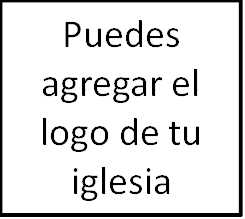 Clase 6: Resumen y P&RSemana 1: El propósito de dios para las riquezasIlustración: La parábola de los talentos (Mateo 25).Dios es dueño de todo; él nos da todo lo que tenemos.No somos dueños de lo que tenemos; somos sus administradores.Una administración pobre es evidencia de incredulidad. Una administración fiel tiene como objetivo glorificar a Dios. Dios es glorificado cuando buscamos beneficios rentables.Invirtiendo en el valor real hoy.Invirtiendo en el valor real en la eternidad.Maximizando los beneficios.Semana 2: La gracia de dar¿Por qué los cristianos deberían dar?Para mostrar cuán grande es Dios.Para mostrar lo mucho que Dios nos ha dado.Para crecer en piedad.¿Qué deberíamos dar?¡Todo!Dar en el Antiguo Testamento y en el Nuevo Testamento.¿Dónde deberíamos dar? (Obligación vs. Oportunidad).¿Cómo deberíamos dar? (De forma periódica, personal, planificada, abundante, progresiva, y privada).Semana 3: Gasto y presupuesto¿Cuánto debería gastar?  ¿Cuánto necesito?  ¿Qué estilo de vida invierte mejor en el reino de Dios?Escogiendo un estilo de vida.Objetivo: Ef. 5:16.  Hacer todo para la gloria de Dios.Intercambiando tiempo, dinero y relaciones.El estilo de vida no debería necesariamente seguir a los ingresos. Manejando un presupuesto.Un presupuesto como herramienta de contentamiento.Un presupuesto como herramienta de comunicación. La administración como un proyecto comunitario.Semana 4: Deuda y ahorroTomando decisiones sobre el futuro.Deuda: Hipotecando el futuro.Deuda como una forma de esclavitud.La sabiduría de pedir prestado.Sé capaz de relajar tus obligaciones.Ahorro: Habilitando el futuro.Cuándo es bueno ahorrar.El peligro de acaparar.Presupuesta tus gastos.Semana  5: Desarrollando un corazón que valora el dinero correctamenteLuchando contra el materialismo.Cómo disfrutar correctamente de las cosas               (1 Ti. 4:1-5, 6:17).El peligro de la idolatría.Ten una gran visión de Dios y de la eternidad            (Sal. 73:25-26).Da generosamente.Luchando contra el miedo.Al descansar en Dios (Fil. 4:6-7, He. 13:5-6).Con acción (presupuesta, consigue un trabajo, prepárate, habla con otros).